附件会议培训服务平合网上报名流程一、报名准备系统报名网页地址为http://huiyi.cec.org.cn/，浏览器无要求，但不能使用兼容模式。步骤如下：第一步 注册。点击网站首页右上角：注册-登录，进行注册，输入用户名、密码（不超过20个字符即可）、手机号进行验证码验证，即完成注册。第二步 登录和报名。输入手机号、密码即可登录；点击选择本次要报名的会议或者培训班，点击报名。以下每一项信息的内容填写后需保存。1.报名人员，可以为一人或多人报名，如为多人报名添加常用联系人即可;2.住宿信息，按照条件选择住宿信息;3.发票信息，先点击右侧“新增发票信息”录入常用发票信息，录入后为每位报名人员选择对应的发票信息;4.邮寄信息，先点击右侧“新增邮寄信息”录入常用邮寄信息，录入后为每位报名人员选择对应的邮寄信息;5.完成报名，确认报名信息无误后，点击提交报名，完成报名流程。提交报名后会收到短信通知，包括已报名人员和报名码，用于现场报到，请务必留存短信信息。二、其他注意事项1．报名信息可在报名截止日期之前进行修改。2．系统技术支持：赵思雨010-63413753  15040609863。中电联理事会工作部                 2022年7月6日印发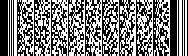 